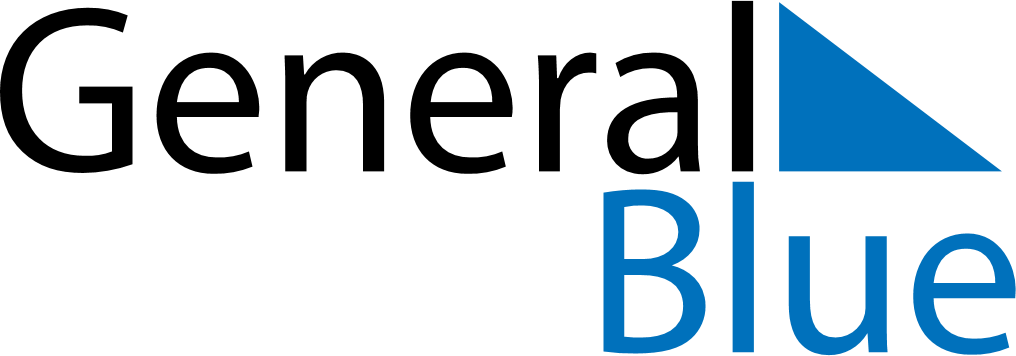 April 2020April 2020April 2020April 2020BangladeshBangladeshBangladeshSundayMondayTuesdayWednesdayThursdayFridayFridaySaturday12334567891010111213141516171718Bengali New Year’s Day19202122232424252627282930